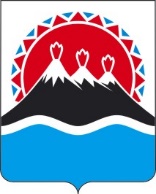 МИНИСТЕРСТВОСОЦИАЛЬНОГО БЛАГОПОЛУЧИЯ И СЕМЕЙНОЙ ПОЛИТИКИ КАМЧАТСКОГО КРАЯПРИКАЗ[Дата регистрации] № [Номер документа]г. Петропавловск-КамчатскийПРИКАЗЫВАЮ:1. Внести в приложение к приказу Министерства социального благополучия и семейной политики Камчатского края от 15.12.2022 № 998-п 
«Об утверждении Порядка предоставления дополнительных мер социальной поддержки отдельным категориям граждан, принимающим (принимавшим) участие в специальной военной операции, проводимой Вооруженными Силами Российской Федерации с 24 февраля 2022 года, и членам их семей» следующие изменения:1)	в части 3:а) пункт 5 дополнить подпунктом «д» следующего содержания:«д) заключившим в период прохождения военной службы по призыву в воинских частях, дислоцируемых на территории Камчатского края, первый контракт о прохождении военной службы и назначенным на воинские должности в указанных воинских частях после 1 июня 2023 года, – в виде единовременной выплаты в размере 200 000 (двести тысяч) рублей;»;б)	пункт 5.1 изложить в следующей редакции:«5.1	Лицам, прибывшим в Камчатский край из других субъектов Российской Федерации, а также проживающим в Камчатском крае, указанным в подпунктах «а» – «г» пункта 5 части 3 настоящего Порядка, – в виде единовременной выплаты на погашение фактически сложившейся задолженности по оплате жилого помещения и коммунальных услуг, возникшей не позднее месяца, в котором заключен контракт о прохождении военной службы, но не более 100 000 (сто тысяч) рублей.»;в)	пункт 7 изложить в следующей редакции:«7.	Лицам, прибывшим в Камчатский край из других субъектов Российской Федерации или из труднодоступных и отдаленных местностей в Камчатском крае и соответствующим условиям, указанным в подпунктах                «а» – «г» пункта 5 части 3 настоящего Порядка, после 14 мая 2022 года, – в виде компенсации оплаты проезда и провоза багажа.»2) в части 9:а) абзац первый изложить в следующей редакции:«9. Единовременная выплата предоставляется на основании заявления граждан, указанных в подпунктах «а» – «г» пункта 5 части 3 настоящего Порядка, поданного в КГКУ «Центр выплат» по форме 3 согласно приложению к настоящему Порядку, пунктом отбора на военную службу по контракту по Камчатскому краю.»;б) в пунктах 4, 5, 6, 7 слова «пункт 5 части 1» заменить словами «пункт               5 части 3»;3)	пункт 1 части 9.1 перед словом «справки» дополнить словами «квитанции и»;4)	дополнить частью 9.2 следующего содержания:«9.2.	Единовременная выплата предоставляется на основании заявления граждан, указанных в подпункте «д» пункта 5 части 3 настоящего Порядка, поданного в КГКУ «Центр выплат» по форме 4 согласно приложению к настоящему Порядку, воинской частью, дислоцируемой на территории Камчатского края с которой заключен контракт.К заявлению прилагаются следующие документы:1) паспорт гражданина Российской Федерации;2) копия контракта о прохождении военной службы;3) выписка из приказа командира воинской части (по строевой части), содержащая сведения о прохождении ранее военной службы по призыву в воинских частях, дислоцируемых на территории Камчатского края и о зачислении в списки личного состава в указанных воинских частях на основании заключенного первого контракта;4) документ из кредитной организации, содержащий сведения о номере счета и реквизитах кредитной организации (в произвольной форме).»;5) дополнить приложение формой 4 согласно приложению к настоящему Приказу.2. Настоящий приказ вступает в силу после дня его официального опубликования и распространяется на правоотношения, возникшие с после
01 июня 2023 года. [горизонтальный штамп подписи 1]Приложение к приказуМинистерства социального благополучия и семейной политики Камчатского краяот [Дата регистрации] № [Номер документа]«Форма 4Руководителю КГКУ «Камчатский центр по выплате государственных и социальных пособий» от ______________________________________________________________________________(фамилия, имя, отчество (при наличии)проживающего (ей) по месту жительства (пребывания) по адресу:________________________________________________________________________________фактически проживающего (ей) по адресу:________________________________________СНИЛС _________________________________Телефон: ________________________________ЗаявлениеПрощу предоставить единовременную выплату, предусмотренную постановлением Правительства Камчатского края от 18.11.2022 № 596-П                     «О предоставлении дополнительных мер социальной поддержки отдельным категориям граждан, принимающим (принимавшим) участие в специальной военной операции, проводимой Вооруженными Силами Российской Федерации с 24 февраля 2022 года, и членам их семей», являюсь  гражданином, заключившим в период прохождения военной службы по призыву в воинских частях, дислоцируемых на территории Камчатского края, первый контракт о прохождении военной службы и назначенным на воинские должности в указанных воинских частях после 1 июня 2023 года.Единовременную выплату прошу выплатить мне через кредитную организацию: _________________________________________________;на счет № _________________________________________.Согласен на обработку своих персональных данных в порядке, установленным федеральным законодательством.Прилагаю: 1)	копию паспорта гражданина Российской Федерации, на _____л.;2)	копию контракта о прохождении военной службы;3)	выписка из приказа командира воинской части (по строевой части), содержащая сведения о прохождении ранее военной службы по призыву в воинских частях, дислоцируемых на территории Камчатского края и о зачислении в списки личного состава в указанных воинских частях на основании заключенного первого контракта на ______ л.;4)	документ из кредитной организации, содержащий сведения о номере счета получателя единовременной выплаты и реквизитах кредитной организации (в произвольной форме), на _____л.«____»____________20__г.                                           Подпись______________ .»                                                                                                                                    О внесении изменений в приложение к приказу Министерства социального благополучия и семейной политики Камчатского края
 от 15.12.2022 № 998-п «Об утверждении Порядка предоставления дополнительных мер социальной поддержки отдельным категориям граждан, принимающим (принимавшим) участие в специальной военной операции, проводимой Вооруженными Силами Российской Федерации с 24 февраля 2022 года, и членам их семей»И.о. Министра социального благополучия и семейной политики Камчатского краяЮ.О. Горелова